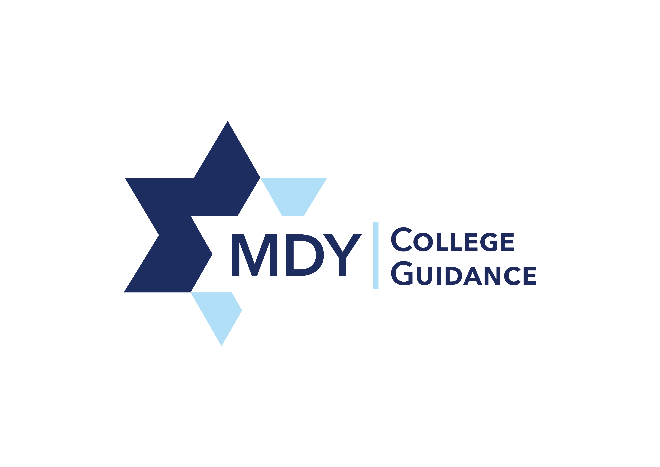 Students’ college acceptances from the past four years (2013-2018) include:*Indicates multiple campusesAdelphi UniversityBabson CollegeBar-IlanBarnard CollegeBaruch CollegeBoston UniversityBoston CollegeBrandeis UniversityBrooklyn CollegeCenter for Allied Health Education (CAHE)City College of New York College of Staten IslandColumbia UniversityCooper UnionCornell UniversityDrexel UniversityDuke UniversityFashion Institute of TechnologyGeorgetown UniversityGeorge Washington UniversityGuttmann Community CollegeHofstra UniversityHunter CollegeIndiana UniversityJohn Jay College of Criminal JusticeKingsborough Community CollegeLehman CollegeLIM CollegeLong Island UniversityMacaulay Honors College *Manhattan CollegeMarymount Manhattan CollegeMonmouth UniversityNew Jersey Institute of TechnologyNew York Institute of TechnologyNew York UniversityNYC College of TechnologyNortheastern UniversityNorthwestern UniversityPace UniversityParsonsPennsylvania State UniversityPratt InstituteQueens CollegeRutgers UniversitySchool of Visual ArtsSophie Davis School of Biomedical EducationSUNY AlbanySUNY BinghamtonSUNY New PaltzSUNY Stony BrookStevens Institute of TechnologySt. John’s UniversitySyracuse UniversityThe New SchoolTouro CollegeUniversity of MarylandUniversity of MassachusettsUniversity of MiamiUniversity of MichiganUniversity of PennsylvaniaUniversity of VirginiaYeshiva University